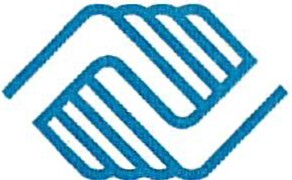 BOYS & GIRLS CLUBSOF THE MIDLANDSOMAHA   •  CARTER LAKE  •  COUNCIL BLUFFSBGCM - Member Supervision PolicyClub activities should be under continuous supervision by a Club staff and should maintain reasonable ratios when supervising youth.BGCM Recommended Ratios:Boys & Girls Clubs of the Midlands is committed to providing a safe environment. As such, all Club activities shall be under continuous supervision by a Club staff.Staff shall not:Use electronic devices such as cell phones, PDAs, or other communication devices for personal use while supervising Club members.Staff shall:Abide by all BGCM policies and procedures. Ensure at least 2 staff are present on site when supervising Club members.Maintain proper ratios at all times.Be trained on appropriate supervision tactics and behavior patterns.Ensure all volunteers are supervised by an adult staff member.Immediately notify their Club Director  and/or submit a written Incident Report detailing supervision issues or incidents.Ensure all  Incident Reports prepared by that Staff member are sent to COO.Ensure all exceptions to this policy are approved by the COO prior to the Club activity.Understand that volunteers are never to be considered staff and are not included in supervision ratios.Activity TypeStaffYouthDrop-in115Instructional115Group Clubs115Teams115Day Camp115Day Trips115Overnight1 (with minimum of 2 adults)13Swimming1 Lifeguard20 SwimmersSwim Field1 Spotter (with lifeguard present)10 Swimmers